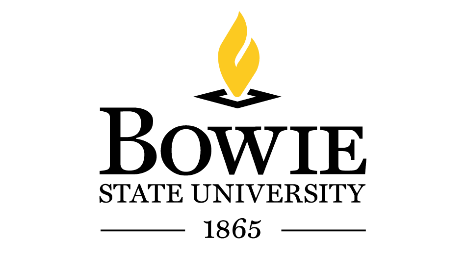 Office of Human ResourcesC. Robinson HallT: (301) 860-3450 F: (301) 860-3453Office of Human ResourcesMEMORANDUMTo: Business ServicesFrom: ______________________________            Office of Human ResourcesDate: _________________________Subject: New Employee Identification CardThis is to certify that, __________________________________________________ Employee ID _______________, is a new employee effective __________________.Should you have any further questions, or need additional information, please feel free to contact the Office of Human Resources at ext. 3450.Thank-you for your assistance.Please Note: The employee may present this form at the Student Union first floor to obtain an Identification Card during the following hours:Monday to Friday: 9:00 AM – 4:00 PM